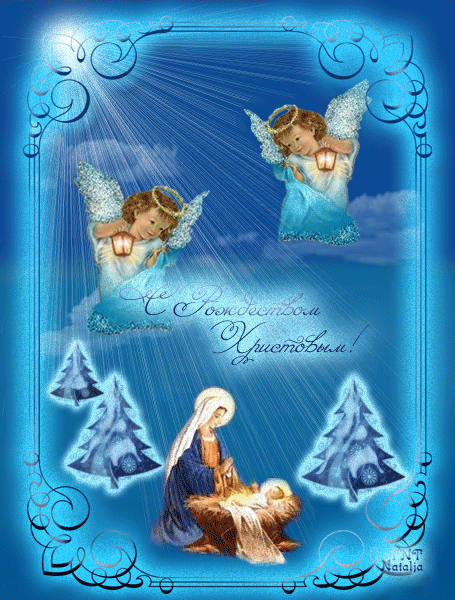 Секция №1 (кабинет № 5)Традиция и новации: православная культура в современном обществеРуководитель Одегова Марина Сергеевна, директор МКУ «ГМК»Выступления:Традиция и новации: православная культура в современном обществе. Протоиерей Евгений Смирнов, Благочинный Слободского округа, руководитель Отдела религиозного образования и катехизации Вятской Епархии.Проблемы в преподавании курсов ОРКСЭ и ОДНКНР. Демидова Надежда Васильевна, миссионер-катехизатор храма святых мучениц Веры, Надежды, Любови и матери их Софии города Кирова, учитель ОПК школы № 42.Об итогах работы творческой группы учителей ОРКСЭ. Лукина Ольга Николаевна, руководитель творческой группы, учитель истории и обществознания МКОУ СОШ № 7.Пути профессионального роста учителя ОРКСЭ. Кропачева Татьяна Владимировна, призер конкурса «Православный учитель», учитель начальных классов МКОУ СОШ № 7.Подведение итогов работы секции. Секция № 2 (кабинет № 4)Духовно-нравственное воспитание дошкольников в контексте ФГОС дошкольного образованияРуководитель Копысова Екатерина Владимировна, ведущий специалист МКУ «ГМК»Выступления:Опыт работы по духовно-нравственному воспитанию в детском саду с православными группами. Мишина Татьяна Александровна, заведующая МКДОУ д/с 145 города Кирова.Нравственно-патриотическое воспитание дошкольников. Головина Светлана Юрьевна, воспитатель МКДОУ д/с № 162 города Кирова.Духовно-нравственное воспитание дошкольников средствами притч. Герасимова Елена Викторовна, воспитатель МКДОУ д/с «Тополек» города Слободского.Из опыта работы кружка «Дорогою добра». Макарова Елена Владимировна. Учитель-дефектолог МКДОУ д/с № 162 города Кирова.Проект «Православный храм». Кайсина Татьяна Анатольевна, заместитель заведующей МКДОУ д/с «Тополек», Огородникова Людмила Алексеевна, воспитатель МКДОУ д/с «Тополек» города Слободского.Проект по краеведению «Люблю тебя, мой край родной». Зонова Светлана Дмитриевна, воспитатель МКДОУ д/с № 6 города Кирова.Проект по краеведению «Путешествуем по городу Слободскому». Ерофеева Наталья Валерьевна, заместитель заведующей МКДОУ д/с № 16 города Слободского.Подведение итогов работы секции.ДатаМероприятиеВремяМесто проведенияЦелевая аудитория15 январяПастырская секция. Семинар «Православная культура и новации современного общества»13 час. -16 час.Воскресная школа Христорож-дественского монастыряСвященнослу-жители17 январяСпектакль «Золушка». Награждение победителей и призеров Епархиальных конкурсов: «Красота Божьего мира», «Рождественская Архиерейская елка»  14 час.МБОУ ДОД ДШИ им. П.И.ЧайковскогоВсе желающие20 январяМолодежная секция. Круглый стол «Традиция и новации: церковь и молодежь. Диалог или языковой барьер?»17 час.Библиотека им. А.ГринаСовет старше-классникови  по 4 человека от школы16 январяIX Рождественские образовательные чтения «Традиция и новации: культура, общество, личность»IX Рождественские образовательные чтения «Традиция и новации: культура, общество, личность»IX Рождественские образовательные чтения «Традиция и новации: культура, общество, личность»IX Рождественские образовательные чтения «Традиция и новации: культура, общество, личность»Работа выставок:Выставка книг православной литературы о Рождестве ХристовомВыставка работ городского конкурса «Рождество приходит в каждый дом»Выставка работ учителей ОРКСЭ и ОДНКНРРабота выставок:Выставка книг православной литературы о Рождестве ХристовомВыставка работ городского конкурса «Рождество приходит в каждый дом»Выставка работ учителей ОРКСЭ и ОДНКНР9.30Фойе МКОУ Средняя школа № 5Участники чтений, все желающиеПленарное заседаниеОткрытие IX Рождественских образовательных чтенийЖелвакова Ирина Викторовна, глава администрации города Слободского. Приветствие участников IX Рождест-венских образовательных чтений.Протоиерей Евгений Смирнов, Благочинный Слободского округа, руководитель Отдела религиозного образования и катехизации Вятской Епархии. Православная традиция духовно-нравственного воспитания.Демидова Надежда Васильевна, миссионер-катехиза-тор храма святых мучениц Веры, Надежды, Любови и матери их Софии города Кирова, учитель ОПК школы № 42. Наследие русской культуры как основа духовно-нравственного воспитания.Пленарное заседаниеОткрытие IX Рождественских образовательных чтенийЖелвакова Ирина Викторовна, глава администрации города Слободского. Приветствие участников IX Рождест-венских образовательных чтений.Протоиерей Евгений Смирнов, Благочинный Слободского округа, руководитель Отдела религиозного образования и катехизации Вятской Епархии. Православная традиция духовно-нравственного воспитания.Демидова Надежда Васильевна, миссионер-катехиза-тор храма святых мучениц Веры, Надежды, Любови и матери их Софии города Кирова, учитель ОПК школы № 42. Наследие русской культуры как основа духовно-нравственного воспитания.10 час.Актовый зал МКОУ Средняя школа № 5Участники чтений: представители администрации города, представители Слободского Благочиния, руководители ОО, педагоги, родители, учащиесяРабота секцийРабота секций11 час.Каб. №4, №5Участники чтений: представители администрации города, представители Слободского Благочиния, руководители ОО, педагоги, родители, учащиесяПодведение итогов работы секций. Принятие резолюции.Награждение победителей и призеров олимпиады по ОПК и конкурса «Рождество приходит в каждый дом».Подведение итогов работы секций. Принятие резолюции.Награждение победителей и призеров олимпиады по ОПК и конкурса «Рождество приходит в каждый дом».13 час.Актовый залУчастники чтений, дети - победители и призеры